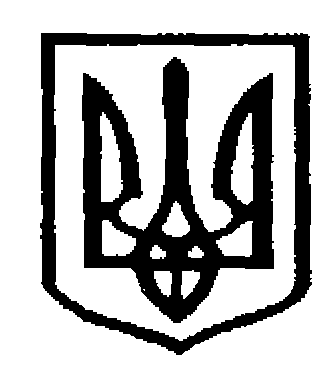 У К Р А Ї Н АЧернівецька міська радаУправління  освітивул. Героїв Майдану, 176, м. Чернівці, 58029 тел./факс (0372) 53-30-87  E-mail: osvitacv@gmail.com  Код ЄДРПОУ №02147345Про надання інформації щодо функціонування наукових товариств      На виконання листа Буковинської Малої академії наук від 17.05.2023 р., Управління освіти просить до 29.05.2023 року надати інформацію про функціонування наукових товариств у закладах загальної середньої освіти станом на 01.05.2023 року.        Інформацію подавати (Косован О.К., каб.99) офіційним листом відповідно до форми, що додається.Заступник  начальниказ фінансово-економічних питань Управління                                                                      Денис КРУГЛЕЦЬКИЙОксана Косован 53 21 20Додаток до листа                                                                                                                                                                                                                       Управління освіти Чернівецької міської ради від 24.05.2023 №06/01-39/980Інформація щодо функціонування наукових товариству закладах загальної середньої освітиЧернівецької міської територіальної громади(вказати повну назву закладу освіти)М.П.                                                                                                                                                                                               Директор закладу освіти24.05.2023 № 06/01-39/980Керівникам закладів  загальної середньої освіти№ з/пНазва закладуосвітиНазва учнівського наукового товаристваНаукові відділення Кількість секційКількість учнівЗ нихЗ нихЗ нихЗ нихКонтактні данівідповідального за роботу товариства№ з/пНазва закладуосвітиНазва учнівського наукового товаристваНаукові відділення Кількість секційКількість учнів8 кл.9 кл.10 кл.11 кл.11.Хімії та біології12.Екології та агр. наук13.Фізики і астрономії 14.Математики15.Комп'ютерних наук16.Технічних наук17.Історії18.Наук про Землю19.Літературознавства, фольклористики та мистецтвознавства110.Мовознавства. 111.Філософії та суспільствознавстваВсього:Всього:Всього: